16.04.2020 r.Edukacja polonistyczna.Poznajemy literkę h. Wykonaj zadania.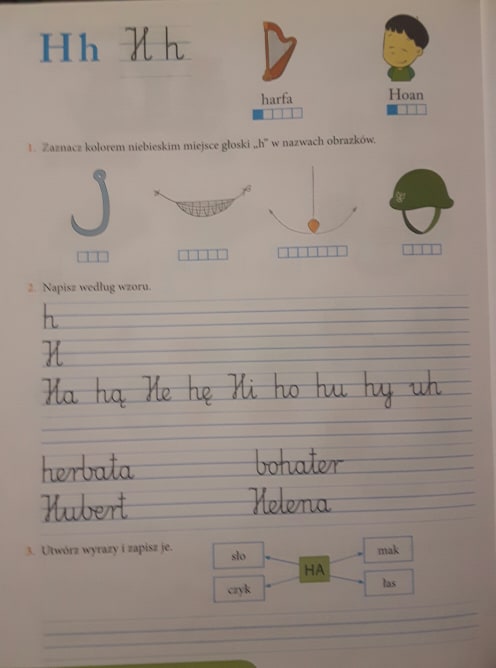 Edukacja matematyczna.Poznajemy liczbę 19. 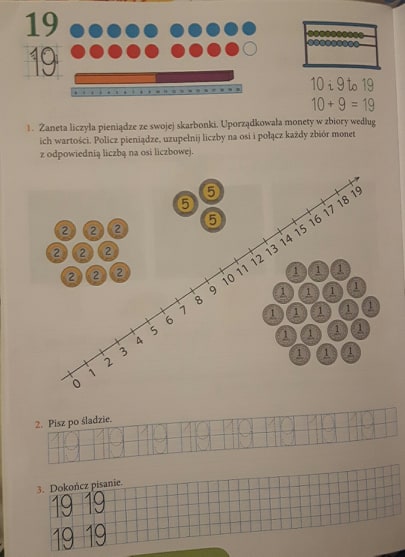 Wykonaj działania. 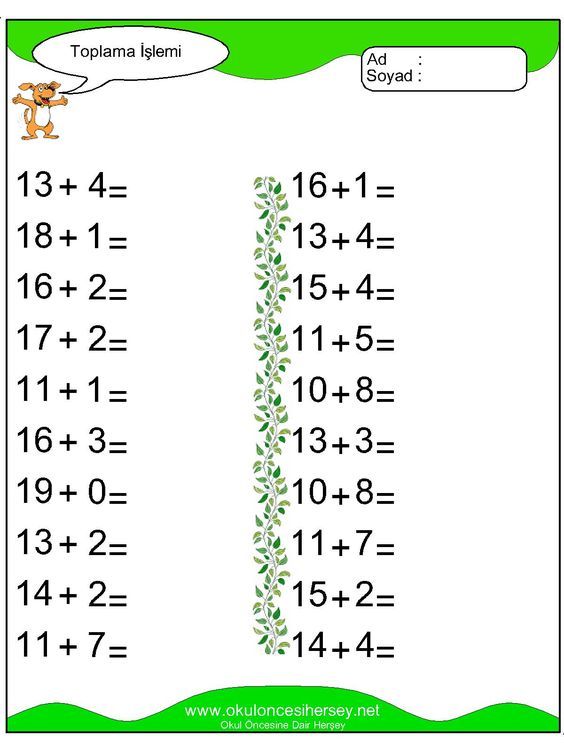 Edukacja społeczna.Wiosenne zabawy.Wiosną, kiedy robi się coraz cieplej, dzieci chętniej przebywają na dworze. Niestety teraz nie wszyscy mamy taką możliwość. Ci z Was, którzy mają własny ogród, mogą się w nim bawić, ale jest również sporo zabaw, które możecie wykorzystać także w domu. Obejrzyjcie filmiki, które pokażą Wam, w co warto się bawić, a następnie wykonajcie zadanie. Życzę Wam wspaniałej zabawy!!!https://www.youtube.com/watch?v=S5TFdKc6TB4https://www.youtube.com/watch?v=Vkiw9i_mQSohttps://www.youtube.com/watch?v=ZYFAIupyHhM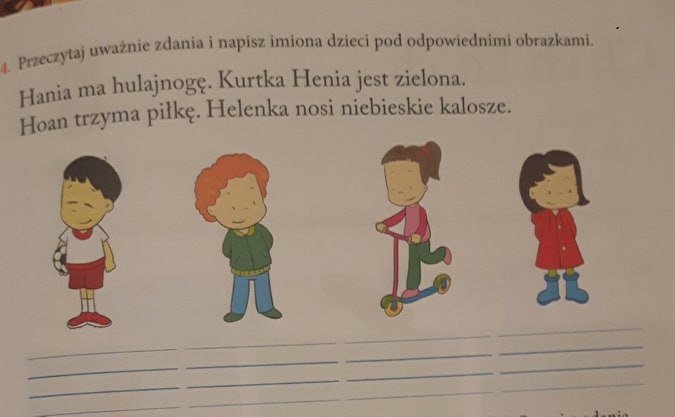 